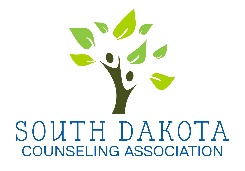 SDCA Chapter of the Year NominationWhat goals were set for the year?  To what extent was each goal achieved?What did the chapter do that especially benefited members? (programs, offering of CE’s, social events, mentoring programs, networking opportunities, etc.)What was done to benefit the larger public?What was done to encourage attendance at meetings?  What was the usual attendance?How many meetings were held during the year?Did the chapter have a newsletter or prepare any type of materials for use by members?Did the chapter increase membership or carry out a membership recruitment campaign?A written report and request for consideration of Chapter of the Year must be submitted to SDCA by each chapter President by April 1, 2021.Packets or portfolios highlighting the chapter’s year are encouraged.email submissions to:sdca.counseling@gmail.comSubject line: 2021 Chapter of the Year